ZDROJE VLÁKNINY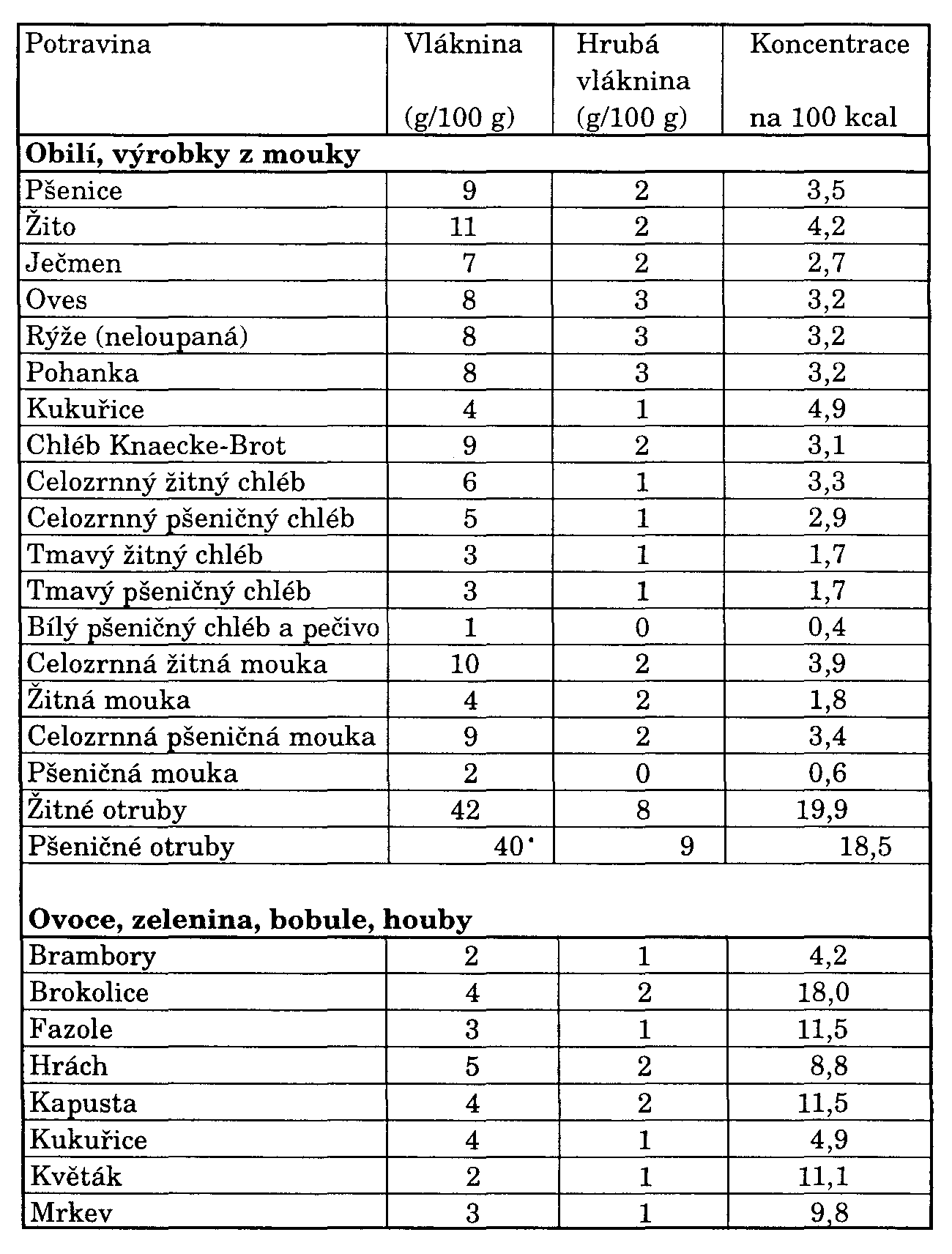 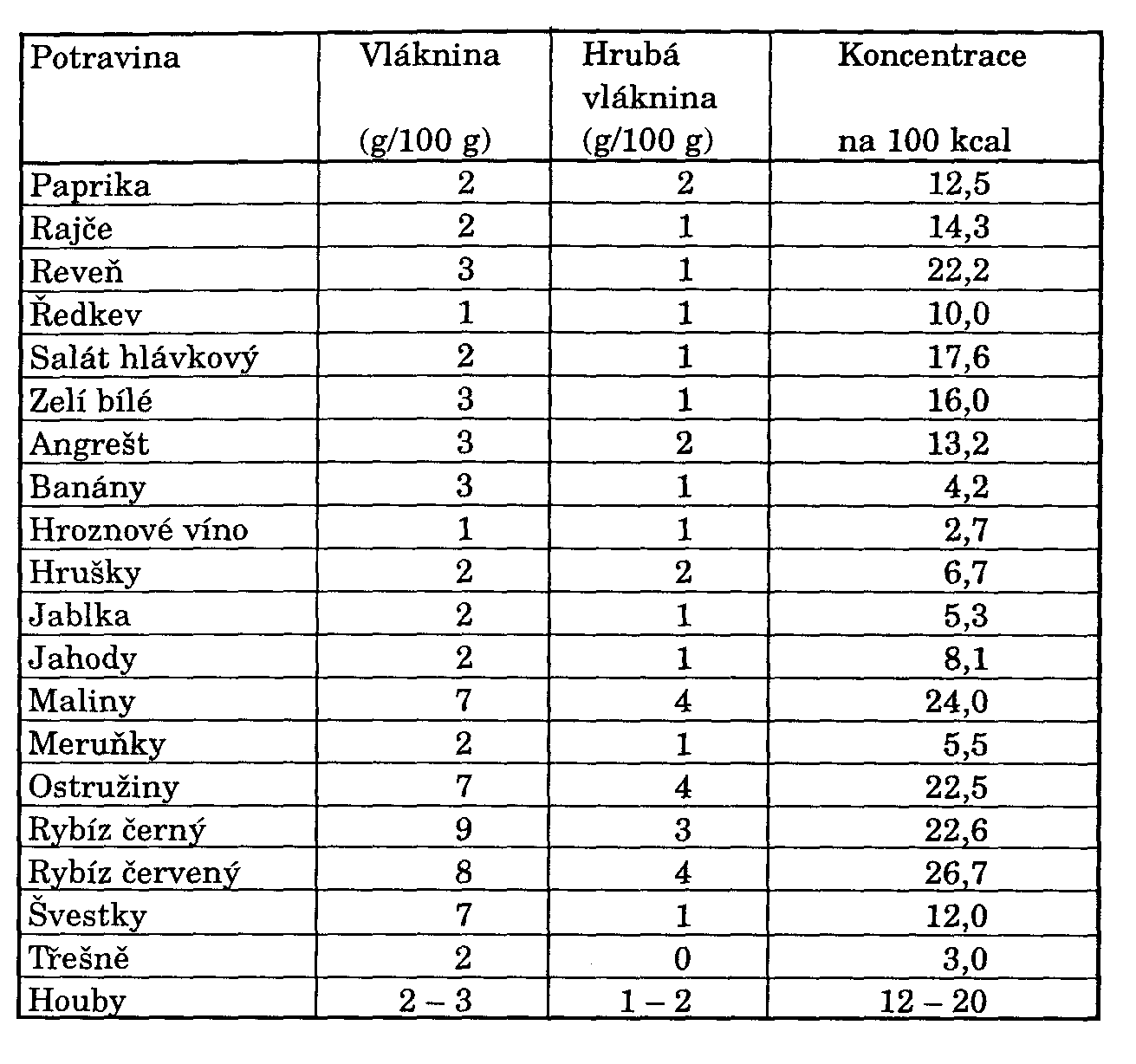 